Welcome To Pre-K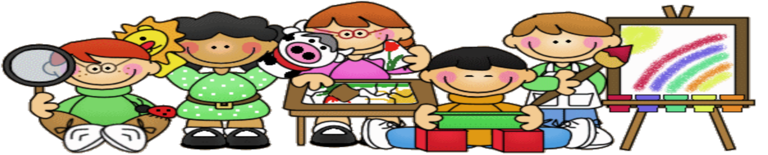  2023-2024 Supply List 1 backpack (no wheels)1 reusable snack bag and lunch box 1 snap lock (leak proof) water bottle1 smock in a labeled Ziplock plastic bag 2 boxes of thick pencils1 plastic pencil box2 plastic folders1 Ream of White Computer paper1 box of washable Crayola Thick Markers2 black Expo markers and eraser 2 boxes Jumbo Crayola Crayons- 8 Count2 jumbo Elmer’s glue sticks 1 Bottle of Elmer’s school glue1 Fiskars Preschool Learn to Cut Scissors2 boxes of tissues1 box of non-scented baby wipes1 box of large Ziplock bags1 roll of paper towels1 Large container of Clorox Wipes1 bottle of soap and 1 large bottle of hand sanitizer1 family picture and 1 individual pictureCubby Clothes- All Labeled with Name1 Large Labeled Ziplock Bag of Change of Clothes (Underwear, sweatpants, tee shirt, socks, shoes)For Rest Time- Blankets and Sheets will Be Sent home at the end of the week for cleaning1 Nap Mat 1 Twin Size fitted sheet (Not crib size please)1 Medium Reusable Duffle bag for sheets, (please make sure it opens and closes easy with bedding inside).Kindergarten Supply List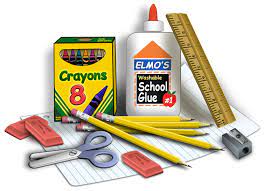 1 Backpack (No Wheels)2 packs of #2 pencils Pre-Sharpened  (24 or 30 count)1 box of 24 Crayola Crayons3 box of Black Expo Markers1 Red Plastic  2 Pocket Folder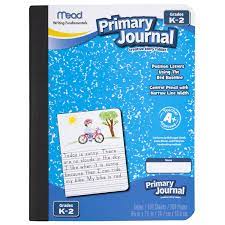 1 Blue Plastic 2 Pocket Folder1 Yellow Plastic 2 Pocket Folder1 Green Plastic 2 Pocket Folder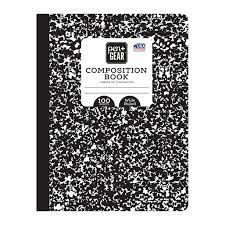 1 Purple Plastic 2 Pocket Folder2 Black Wide Ruled Composition Notebooks 2 Black Primary Ruled Composition Notebooks2 Bottles of Clorox Wipes2 Packages of Baby Wipes2 Bottles of Hand Sanitizer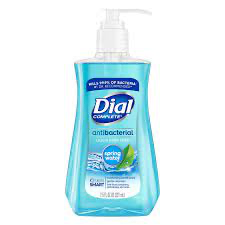 2 Rolls of Paper Towels 4 Boxes of Tissues2 Bottles of Hand Soap1 Box of 1 Gallon Zip Lock Bags1 Box of Quart Ziplock Bags Change of clothes in a Ziplock Bag (labeled with your child’s name)1 Pair of Child’s Headphones in a Ziplock Bag (Labeled with your child’s name)$10.00 to purchase Reams of Paper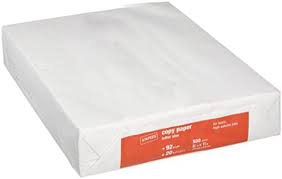 First Grade Supply List 2023-2024Girls: A yellow blouse and a navy skirt/ pantsBoys: A yellow shirt and navy-blue pants/sweatpants Sneakers should be worn everyday (Velcro if children cannot tie shoes)P.S. 176Q Grade 2Welcome to Second Grade! 2023 – 2024 Supply List Individual Supplies: Labeled with your child’s name. 1 headset with mic (No wireless/Bluetooth) $15 for Scholastic News subscription and seat sacks 6 marble notebooks 5 two pocket folders (plastic only) 1 large soft pencil case (supplies should fit inside the pencil case) o 1 yellow highlighter
o 2 large glue stick (no liquid glue please) o 1 large eraser
o 1 pair of kid scissors
o 2 boxes of 24 Crayola crayons
o 1 pack of 12 colored pencils
o 1 covered pencil sharpener Class Supplies: No label necessary 2 Boxes of 12 sharpened pencils (no mechanical pencils please) 3 Reams of copy paper 2 Boxes of black Expo dry erase markers 2 Boxes of Kleenex tissues 2 Rolls of paper towels 1 Box of gallon size Ziploc bags 1 Box of quart size Ziploc bags 1 Bottle of hand sanitizer 1 Bottle of liquid hand soap 2 containers of disinfectant wipes 1 pack of lined post its (6” x 4”) 1 pack of loose-leaf paper 1 pack of construction paper 1 ruler (inch and cm) Grade 3 Supply List 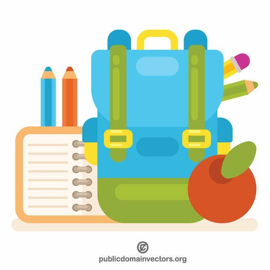 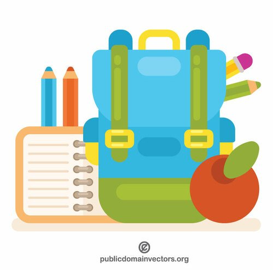 2023-2024Zipper pencil pouch 2 packs of pre-sharpened Ticonderoga pencils 1 box of  24 Crayola crayons1 box of  12 Crayola colored pencils1 pack of 2 black sharpies1 covered pencil sharpener1 pair of scissors2 jumbo glue sticks1 roll of packing tape1 box of staples1 box of black  dry erase markers1 dry erase eraser7 marble notebooks 7 folders 1 pack of lined  Post-Its1 headset with cord to plug into devices1 container  of Anti-bacterial wipes or Lysol/Clorox wipes1 paper towel roll2 boxes of tissues1 box of gallon sized zip-lock bags1 box of sandwich sized zip-lock bags1 Hand soap with pump1 Antibacterial with pump2 reams of white copy paper1 pack of loose leaf paperGrade 4 Supply List 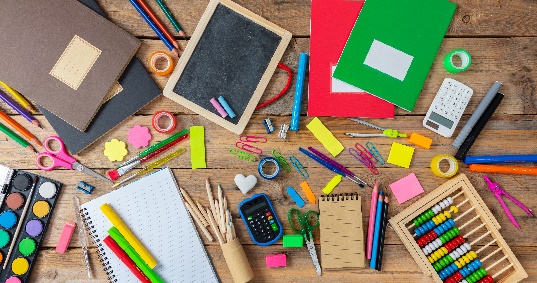 2023-2024Zipper pencil pouch/Case 2 packs of pre-sharpened Ticonderoga pencils 1 box of  24 Crayola crayons1 box of  12 Crayola colored pencils1 pack of 2 black sharpies1 covered pencil sharpener1 pair of scissors2 jumbo glue sticks1 roll of packing tape1 box of staples1 box of black dry erase markers with an old clean sock1 dry erase eraser7 composition notebooks 7 sturdy plastic folders 1 pack of lined Post-Its1 headset with cord to plug into devices (Put inside a Ziploc bag labeled with their name)1 container  of Anti-bacterial wipes or Lysol/Clorox wipes1 paper towel roll2 boxes of tissues1 box of gallon sized zip-lock bags1 box of sandwich sized zip-lock bags1 Hand soap with pump1 Antibacterial with pump2 reams of white copy paper1 pack of loose leaf paper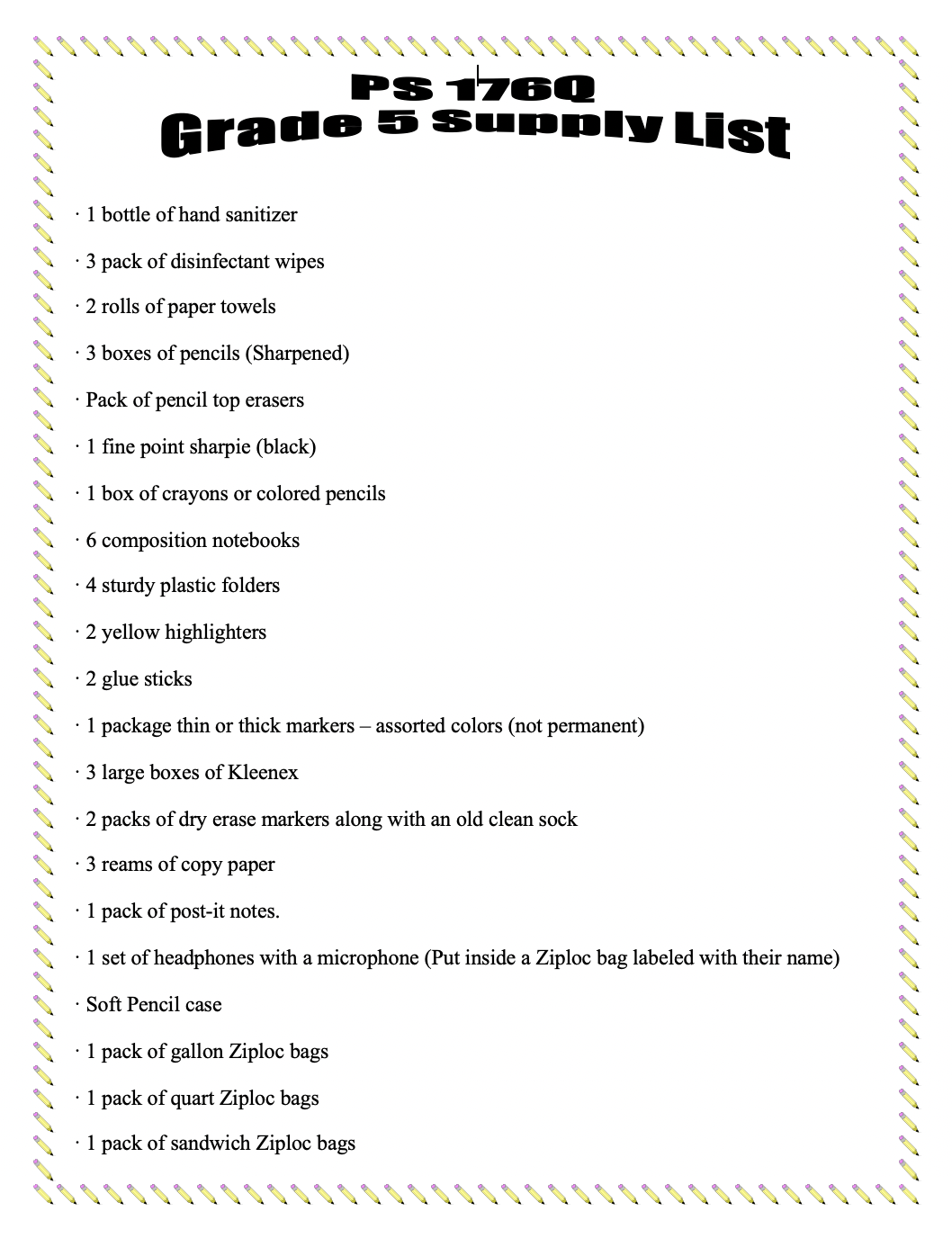 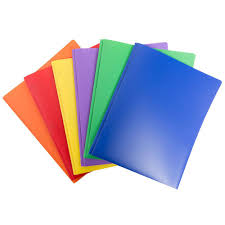 3 plastic folders(blue, red, orange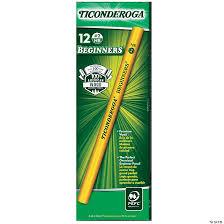 3 packs of Ticonderoga pre- sharpened pencils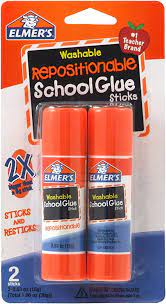 2 packs of glue sticks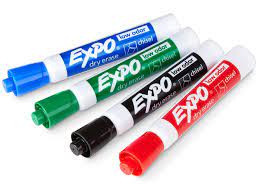 2 packs of dry erase Expo Markers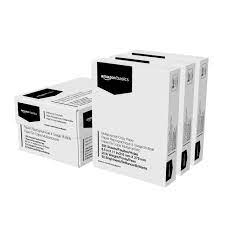 3 reams of printer paper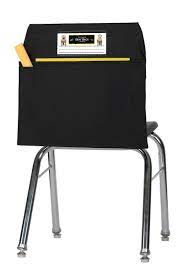 Please send in $15 for a seat sack that each teacher will order for their class. 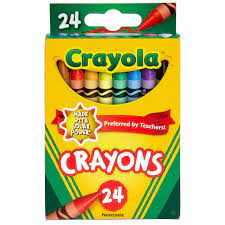 1 pack of 24 crayons 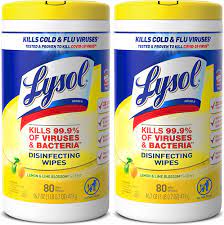 2 tubes of Clorox wipes 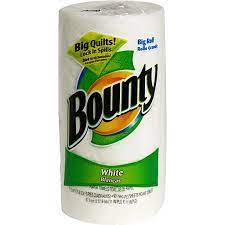 1 roll of paper towel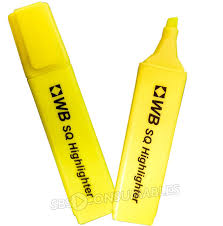 1 pack of highlighters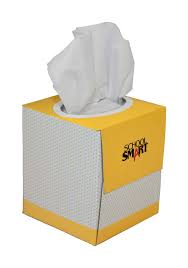 A box of tissues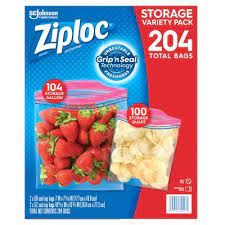 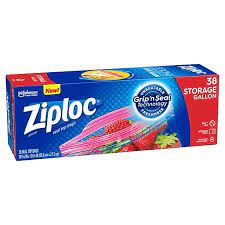 1 gallon of Ziploc bags and 1 quart size Ziploc bags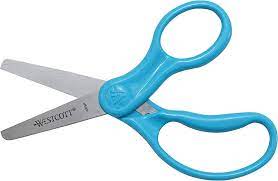 A pair of scissors  **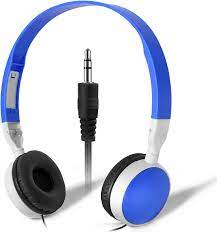 A set of headphones**A soft pencil case that can fit their pencils, crayons, glue, and scissors 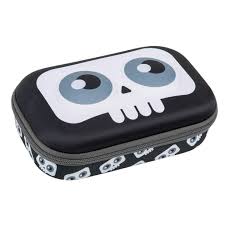 **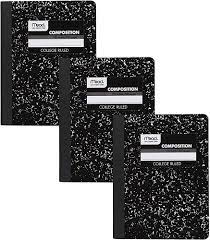 3 notebooks1 blue, 1 red, and 1 black and white**